Title: Santa’s Missing PlaylistLa liste de chansons disparueHandbells:Processional						                               O Come Little Children			Up on the HousetopGrade Three:Le blues du Père NoëlBetter Bundle UpGrade Four:This Magic Season			              Grade Five:SevensI feel like Grade Six:Blacklight Song						Voici la neigeFinale:When Will the Holidays Come                                            		                                  		             	                      Arranged by G. PickeringArranged by Kirsty MitchellArranged by Kirsty Mitchell	Martial Muller/Pierre Chêne	Teresa Jennings	Teresa Jennings	Teresa JenningsGilbert Bérubé and Declan EdwardsTeresa JenningsTeresa JenningsWritten and Directed By: Glenda PickeringCo-directed:Stephen StoneActor Practices:Kassandra AasenNicole TryonStephen StoneTranslations:Nicole TryonMargot BourgoinActors:Santa: Turaiya NaidooElf 1: Eve BabowalElf 2: Jackson HutchingsElf 3: Jaslyn Cyca-LoreeElf 4: Allie PockrantElf 5: Cason GruningerPowerpoint:Honya BianchiniTechnical help:Keane PetersMme GarneauArt Presentation:  Teacher in charge: Mme Fortin Art ClubSpecial Thanks: We would like to thank the staff for all their support and hard work, the parent council for their continued support of the music program, parent helpers before, during and after the concert, and lastly the students for their hard work and enthusiasm. Madame Pickering and Monsieur StoneWe dedicate this concert to our friend, colleague, educator and parent Lisa Sauder. 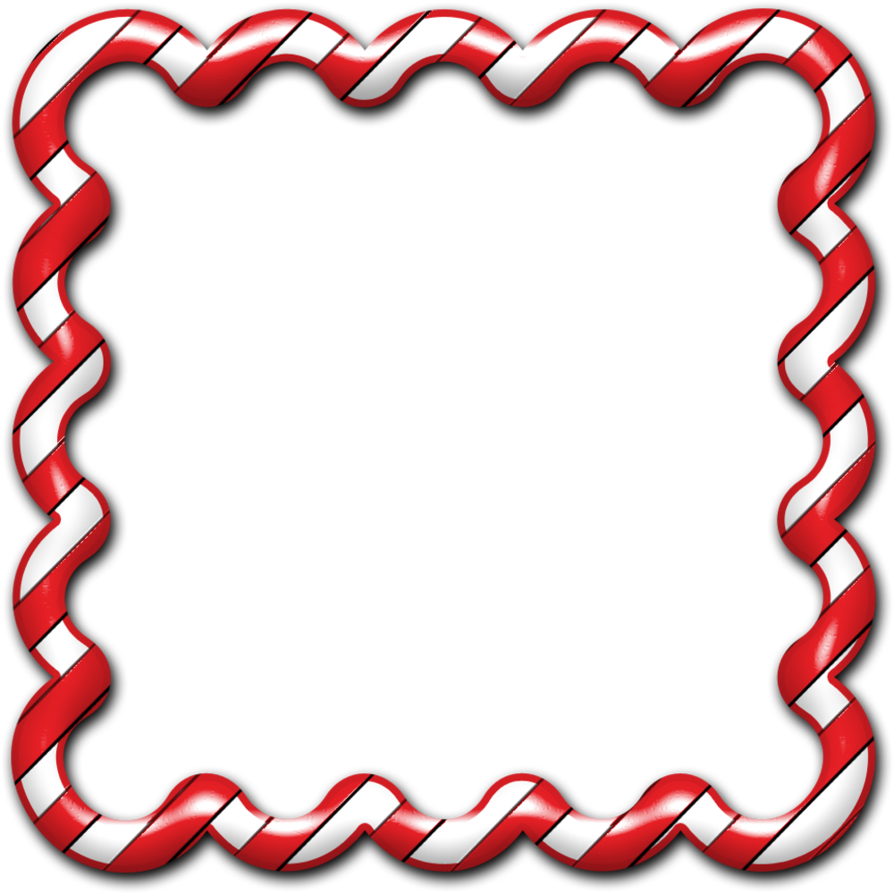 